Coconut Milk Roasted Green BeansIngredients:4 T unsweetened canned coconut milk½ tsp. garlic powder¾ tsp. ground ginger½ tsp. salt¼ tsp. black pepper½ tsp. red pepper flakes½ T fresh lime juice1 lb. fresh green beans, washed and trimmed2 tsp. toasted sesame seedsDirections:Preheat oven to 425˚FIn a small bowl, whisk together coconut milk, garlic, ginger, salt, black pepper, red pepper flakes, and lime juice until smooth.On a baking sheet toss mixture with green beans to coat, and spread evenly on sheet. Sprinkle with sesame seeds.Roast on middle rack for 18-20 minutes, tossing beans halfway through.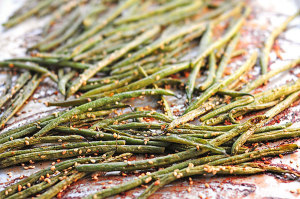 